Mysingevalsen den 21 aug 2021 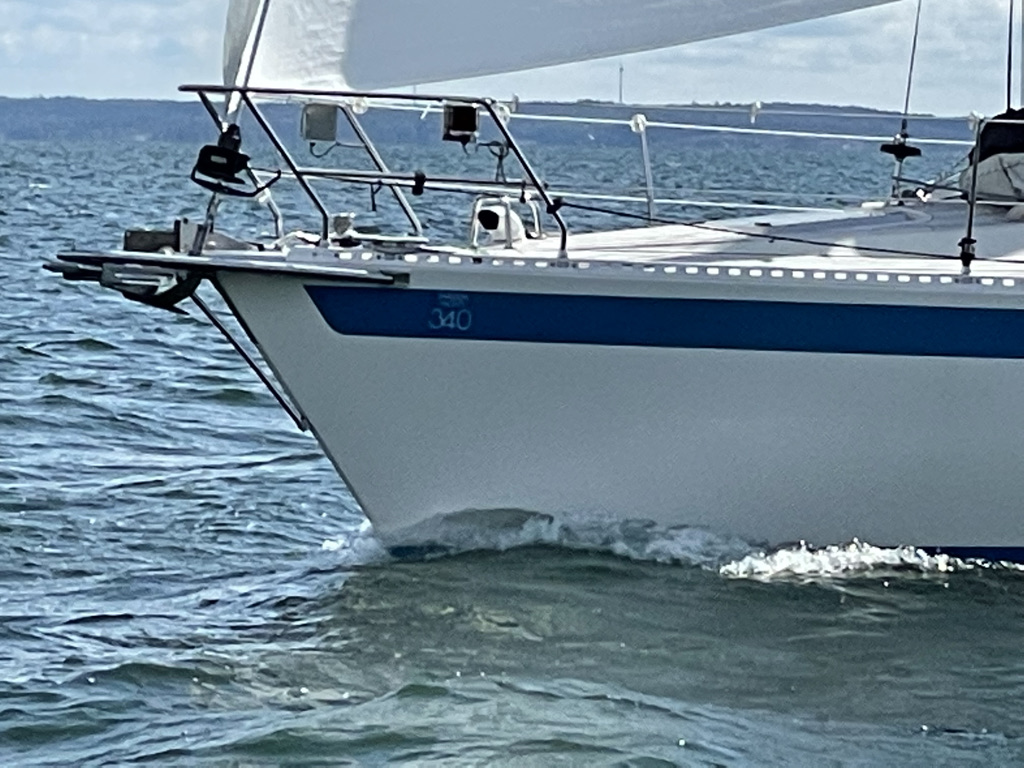 Hej hoppas ni alla har haft en härlig seglingssommar.
Nu är det dags för Mysingevalsen med skepparmöte 10.00 VBS klubbstuga, i år kör vi start och mål utanför VBS (Samma som vi har vid Muskörunt) Vi kommer att starta klockan 11.00 och ta oss ut på Mysingen i en härlig vals för att sedan ha prisudelning tillsammans med lite kallskuret från Gourmethuset. Så ta med familjen och gör denna dag till en förlängning av er semestersegling. Till anmälan: Varmt välkomna med anmälan senast den 19 aug 2021Calle Seglarombud VBS 